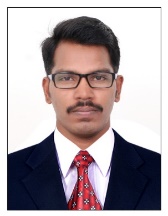 Sainul Email       : sainul.349385@2freemail.com Location  :  SharjahTo work with an organization where there are opportunities to grow and the thirst to learn is encouraged. I would like to be an integral part of dedicated professionals who believe in achieving perfection and executing the tasks assigned to the best of their abilities at all times.	Able to work under pressure and meet deadlinesAble to interact with customer and satisfy their needsHighly co-operative and team oriented.Fast learner with hard working.Sincere and supportiveQuickly adapt with new working environments.DIPLOMA 		:   IATA/UFTAA Consultant , IATA training & development  	                                              institute montreal , Canada.GDS COURSE                  :   Amadeus ,Galileo And Sabre Degree          		:   BTS , IGNOU University (Waiting for result )H.S.C	          		:   Board of Higher Secondary Educations, Kerala.S.S.L.C               		:   Board of Public Examinations, Kerala.Three Month On the Job Training at Akbar  Travel and Tours                         Tours -Ind Pvt Ltd, Calicut-Kerala.(3 Months)Worked as a Reservation Executive at Royal Travel and Tours                Ind pvt ltd Malappuram-Kerala, Since 05th Jan 2014 to 30th  Feb2015. (1 Year and 1 Month)         Worked as a Reservation Executive at Lawson Travel and Tours               Ind Pvt Ltd Kochi-Kerala, Since 04th Mar 2015 to 14th May 2016.          (1Year And 3 Months) Worked as a Reservation Executive At Sama Travel Kochi -      Kerala ,     since 28th May 2016 to  28Th Feb 2017.  (9Months)      GDS / CRS-  Galileo, Sabre, Amadeus (An in-depth understanding of travel industry policies including faring, refunds, reissues and itinerary changes)MS OFFICEInternet & EmailOnline ticketingTallyEnglish & Malayalam   : Speak, Read and WriteArabic                           : Read and WriteHindi		        : Read And WritePERSONAL PROFILEDate of birth            :	17th February 1993Gender	                     : 	MaleMarital status	         :	SingleReligion	         :	IslamNationality	         :  IndianI hereby declare that all the above furnished details are true best of my knowledge,Date :		                                                                                                    Sainul CAREER OBJECTIVE                                                                        	STRENGTHS                                                                      	ACADEMIC &  PROFESSIONAL  QUALIFICATION                                    	Experience Details                            	  Computer Proficiency                                                         LANGUAGE SKILLSPERSONAL DETAILSDECLARATION